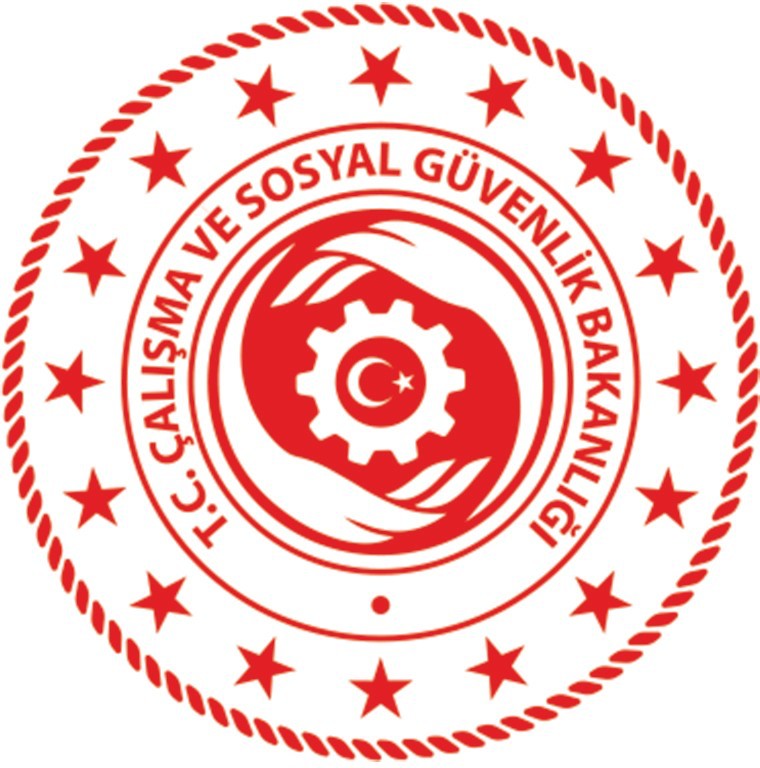 T.C. ÇALIŞMA VE SOSYAL GÜVENLİK BAKANLIĞI İŞ SAĞLIĞI VE GÜVENLİĞİ GENEL MÜDÜRLÜĞÜİş Ekipmanlarının Periyodik Kontrol Raporlarının Düzenlenmesine YönelikDikkat Edilecek Hususlarwww.isekipmanlari.gov.tr internet sitesinde sunulan periyodik kontrol rapor ve kriterler dokümanları taslak olup içerik olarak sahaya rehberlik etmesi amacıyla oluşturulmuşlardır.Mevzuat güncellemesi ile Resmî Gazete’de bu raporların kullanılması zorunlu hale gelene kadar içerik olarak faydalanabilirsiniz. Şeklen ise İş Ekipmanlarının Kullanımında Sağlık ve Güvenlik Şartları Yönetmeliği Ek 3 - 1.7 maddesinde yer alan hususlara dikkat etmeniz gerekmektedir.Özellikle İş Ekipmanlarının Kullanımında Sağlık ve Güvenlik Şartları Yönetmeliği Ek 3 - 1.7.8 Sonuç Kanaat kısmında belirtildiği üzere raporun bu bölümünde periyodik kontrole tabi tutulan iş ekipmanının varsa tespit edilen ve giderilen noksanlıklar açıklanarak, bir sonraki periyodik kontrole kadar geçecek süre içerisinde görevini güvenli bir şekilde yapıp yapamayacağı açıkça belirtilir.okta sayısı fazla olan tesislerde birden fazla form kullanılabilir. Ya da formun sadece 5. Bölümü çoğaltılabilir.usur derecesi “*” hafif kusurlu ve “**” ağır kusurlu anlamında kullanılmaktadır. Değerlendirme “Uygun”, “Uygun Değil” ve “Uygulanamaz” olarak yapılmıştır.u rapor	(yazı (rakam)) nüsha olarak hazırlanmıştır.1. FİRMA BİLGİLERİ1. FİRMA BİLGİLERİ1. FİRMA BİLGİLERİ1. FİRMA BİLGİLERİFirma AdıPeriyodik Kontrol Başlangıç Tarihi ve SaatiPeriyodik Kontrol AdresiPeriyodik Kontrol Bitiş Tarihi ve SaatiTelefon NumarasıBir Sonraki Periyodik Kontrol TarihiE-postaRapor TarihiPeriyodik Kontrol Metodu ve Kapsamı2. EKİPMAN BİLGİLERİ2. EKİPMAN BİLGİLERİ2. EKİPMAN BİLGİLERİ2. EKİPMAN BİLGİLERİ2. EKİPMAN BİLGİLERİ2. EKİPMAN BİLGİLERİ2. EKİPMAN BİLGİLERİ2. EKİPMAN BİLGİLERİ2. EKİPMAN BİLGİLERİ2. EKİPMAN BİLGİLERİ2. EKİPMAN BİLGİLERİ2. EKİPMAN BİLGİLERİ2. EKİPMAN BİLGİLERİ2.1. ETİKET VE DETAY BİLGİLERİ2.1. ETİKET VE DETAY BİLGİLERİ2.1. ETİKET VE DETAY BİLGİLERİ2.1. ETİKET VE DETAY BİLGİLERİ2.1. ETİKET VE DETAY BİLGİLERİ2.1. ETİKET VE DETAY BİLGİLERİ2.1. ETİKET VE DETAY BİLGİLERİ2.1. ETİKET VE DETAY BİLGİLERİ2.1. ETİKET VE DETAY BİLGİLERİ2.1. ETİKET VE DETAY BİLGİLERİ2.1. ETİKET VE DETAY BİLGİLERİ2.1. ETİKET VE DETAY BİLGİLERİ2.1. ETİKET VE DETAY BİLGİLERİEnerji Sağlayan KuruluşŞebeke TipiŞebeke TipiŞebeke TipiTT	○ IT	○	TNTN-CS	○ TN-C	○ TN-STT	○ IT	○	TNTN-CS	○ TN-C	○ TN-STT	○ IT	○	TNTN-CS	○ TN-C	○ TN-STT	○ IT	○	TNTN-CS	○ TN-C	○ TN-STT	○ IT	○	TNTN-CS	○ TN-C	○ TN-STT	○ IT	○	TNTN-CS	○ TN-C	○ TN-SŞebeke GerilimiTesise Ait Kapsama Alanı Projesi Var mı?Tesise Ait Kapsama Alanı Projesi Var mı?Tesise Ait Kapsama Alanı Projesi Var mı?Var	○ YokVar	○ YokTek Hat Şeması Var mı?Tek Hat Şeması Var mı?Var	○ YokVar	○ YokKontrol NedeniPeriyodik KontrolPeriyodik KontrolPeriyodik KontrolTopraklayıcı TipiTopraklayıcı TipiTopraklayıcı TipiRing	○ Yüzeysel	○ TemelDerin	○ BelirlenemediRing	○ Yüzeysel	○ TemelDerin	○ BelirlenemediRing	○ Yüzeysel	○ TemelDerin	○ BelirlenemediRing	○ Yüzeysel	○ TemelDerin	○ BelirlenemediRing	○ Yüzeysel	○ TemelDerin	○ BelirlenemediRing	○ Yüzeysel	○ TemelDerin	○ BelirlenemediYapı CinsiEvTicariEndüstriDiğerEvTicariEndüstriDiğerEvTicariEndüstriDiğerEkipmanın Kullanım AmacıEkipmanın Kullanım AmacıEkipmanın Kullanım AmacıSon Kontrol TarihiSon Kontrol TarihiHava Durumu ve SıcaklığıZemin Nem DurumuZemin Nem Durumu2.2. TESPİT EDİLEN BİLGİLER2.2. TESPİT EDİLEN BİLGİLER2.2. TESPİT EDİLEN BİLGİLER2.2. TESPİT EDİLEN BİLGİLER2.2. TESPİT EDİLEN BİLGİLER2.2. TESPİT EDİLEN BİLGİLER2.2. TESPİT EDİLEN BİLGİLER2.2. TESPİT EDİLEN BİLGİLER2.2. TESPİT EDİLEN BİLGİLER2.2. TESPİT EDİLEN BİLGİLER2.2. TESPİT EDİLEN BİLGİLER2.2. TESPİT EDİLEN BİLGİLER2.2. TESPİT EDİLEN BİLGİLERTesisatta Kapsamlı Değişiklik Var mıTesisatta Kapsamlı Değişiklik Var mıTesisatta Kapsamlı Değişiklik Var mıVar	○ YokVar	○ YokBir Önceki PeriyodikKontrol Etiketi Var mı?Bir Önceki PeriyodikKontrol Etiketi Var mı?Bir Önceki PeriyodikKontrol Etiketi Var mı?Var	○ YokPano/Ekipman TanımlamasıPano/Ekipman TanımlamasıPano/Ekipman TanımlamasıYıldırımdan Korunma Tesisatı TipiYıldırımdan Korunma Tesisatı TipiYıldırımdan Korunma Tesisatı TipiESE (Aktif-Radyoaktif) Paratoner: ESE	○ Franklin çubuğu: FRANKLİNFaraday kafesi: FARADAY	○ Doğal Bileşenler (Betonarme donate, Çelik Yapı): DOĞALESE (Aktif-Radyoaktif) Paratoner: ESE	○ Franklin çubuğu: FRANKLİNFaraday kafesi: FARADAY	○ Doğal Bileşenler (Betonarme donate, Çelik Yapı): DOĞALESE (Aktif-Radyoaktif) Paratoner: ESE	○ Franklin çubuğu: FRANKLİNFaraday kafesi: FARADAY	○ Doğal Bileşenler (Betonarme donate, Çelik Yapı): DOĞALESE (Aktif-Radyoaktif) Paratoner: ESE	○ Franklin çubuğu: FRANKLİNFaraday kafesi: FARADAY	○ Doğal Bileşenler (Betonarme donate, Çelik Yapı): DOĞALESE (Aktif-Radyoaktif) Paratoner: ESE	○ Franklin çubuğu: FRANKLİNFaraday kafesi: FARADAY	○ Doğal Bileşenler (Betonarme donate, Çelik Yapı): DOĞALESE (Aktif-Radyoaktif) Paratoner: ESE	○ Franklin çubuğu: FRANKLİNFaraday kafesi: FARADAY	○ Doğal Bileşenler (Betonarme donate, Çelik Yapı): DOĞALESE (Aktif-Radyoaktif) Paratoner: ESE	○ Franklin çubuğu: FRANKLİNFaraday kafesi: FARADAY	○ Doğal Bileşenler (Betonarme donate, Çelik Yapı): DOĞALESE (Aktif-Radyoaktif) Paratoner: ESE	○ Franklin çubuğu: FRANKLİNFaraday kafesi: FARADAY	○ Doğal Bileşenler (Betonarme donate, Çelik Yapı): DOĞALESE (Aktif-Radyoaktif) Paratoner: ESE	○ Franklin çubuğu: FRANKLİNFaraday kafesi: FARADAY	○ Doğal Bileşenler (Betonarme donate, Çelik Yapı): DOĞALESE (Aktif-Radyoaktif) Paratoner: ESE	○ Franklin çubuğu: FRANKLİNFaraday kafesi: FARADAY	○ Doğal Bileşenler (Betonarme donate, Çelik Yapı): DOĞALKoruma Seviyesi (EPS)Koruma Seviyesi (EPS)Koruma Seviyesi (EPS)4. ÖLÇÜM ALETLERİ BİLGİLERİ4. ÖLÇÜM ALETLERİ BİLGİLERİ4. ÖLÇÜM ALETLERİ BİLGİLERİ4. ÖLÇÜM ALETLERİ BİLGİLERİ4. ÖLÇÜM ALETLERİ BİLGİLERİ4. ÖLÇÜM ALETLERİ BİLGİLERİ4. ÖLÇÜM ALETLERİ BİLGİLERİ4. ÖLÇÜM ALETLERİ BİLGİLERİ4. ÖLÇÜM ALETLERİ BİLGİLERİ4. ÖLÇÜM ALETLERİ BİLGİLERİ4. ÖLÇÜM ALETLERİ BİLGİLERİ4. ÖLÇÜM ALETLERİ BİLGİLERİ4. ÖLÇÜM ALETLERİ BİLGİLERİÖlçüm Aleti AdıÖlçüm Aleti AdıÖlçüm Aleti Seri NoÖlçüm Aleti Seri NoÖlçüm Aleti Seri NoÖlçüm Aleti Seri NoÖlçüm Aleti Kalibrasyon TarihiÖlçüm Aleti Kalibrasyon TarihiÖlçüm Aleti Kalibrasyon NumarasıÖlçüm Aleti Kalibrasyon NumarasıÖlçüm Aleti Kalibrasyon NumarasıÖlçüm Aleti Kalibrasyon Numarası5. KONTROL KRİTERLERİ VE TESTLER5. KONTROL KRİTERLERİ VE TESTLER5. KONTROL KRİTERLERİ VE TESTLER5. KONTROL KRİTERLERİ VE TESTLER5. KONTROL KRİTERLERİ VE TESTLER5. KONTROL KRİTERLERİ VE TESTLER5. KONTROL KRİTERLERİ VE TESTLERKontrol KriteriKontrol KriteriDeğerlendirmeKontrol KriteriKontrol KriteriDeğerlendirmeDeğerlendirme1.	Yıldırımdan korunma sisteminin koruma yaptığı kapsama alanı bağlamında uygunluğu1.	Yıldırımdan korunma sisteminin koruma yaptığı kapsama alanı bağlamında uygunluğu1.	Yıldırımdan korunma sisteminin koruma yaptığı kapsama alanı bağlamında uygunluğu1.	Yıldırımdan korunma sisteminin koruma yaptığı kapsama alanı bağlamında uygunluğu1.	Yıldırımdan korunma sisteminin koruma yaptığı kapsama alanı bağlamında uygunluğu1.	Yıldırımdan korunma sisteminin koruma yaptığı kapsama alanı bağlamında uygunluğu1.	Yıldırımdan korunma sisteminin koruma yaptığı kapsama alanı bağlamında uygunluğuYıldırımdan korunma risk analizi ve kapsama alanıprojesi var mıdır?Yıldırımdan korunma risk analizi ve kapsama alanıprojesi var mıdır?Yıldırım seviyesine göre montajı yapılmış olan paratonerin tanımlanan kapsama alanı, binayıkapsıyor mu?Yıldırım seviyesine göre montajı yapılmış olan paratonerin tanımlanan kapsama alanı, binayıkapsıyor mu?2.	Yıldırımdan koruma sisteminin tesisatının (yakalama, indirme, topraklama tesisatlarının) fiziki olarak uygunluğu2.	Yıldırımdan koruma sisteminin tesisatının (yakalama, indirme, topraklama tesisatlarının) fiziki olarak uygunluğu2.	Yıldırımdan koruma sisteminin tesisatının (yakalama, indirme, topraklama tesisatlarının) fiziki olarak uygunluğu2.	Yıldırımdan koruma sisteminin tesisatının (yakalama, indirme, topraklama tesisatlarının) fiziki olarak uygunluğu2.	Yıldırımdan koruma sisteminin tesisatının (yakalama, indirme, topraklama tesisatlarının) fiziki olarak uygunluğu2.	Yıldırımdan koruma sisteminin tesisatının (yakalama, indirme, topraklama tesisatlarının) fiziki olarak uygunluğu2.	Yıldırımdan koruma sisteminin tesisatının (yakalama, indirme, topraklama tesisatlarının) fiziki olarak uygunluğuÖLÇÜM METODUÖLÇÜM METODUÖLÇÜM METODUÖLÇÜM METODUÖLÇÜM METODUÖLÇÜM METODUÖLÇÜM METODUÖlçüm ve Doğrulama MetoduÖlçüm ve Doğrulama MetoduÇevrim Empedansı3 Uçlu TopraklamaKlamp Metodu (Çoklu Topraklayıcılı)Çevrim Empedansı3 Uçlu TopraklamaKlamp Metodu (Çoklu Topraklayıcılı)Çevrim Empedansı3 Uçlu TopraklamaKlamp Metodu (Çoklu Topraklayıcılı)Çevrim Empedansı3 Uçlu TopraklamaKlamp Metodu (Çoklu Topraklayıcılı)Çevrim Empedansı3 Uçlu TopraklamaKlamp Metodu (Çoklu Topraklayıcılı)ESE (Aktif-Radyoaktif) ParatonerESE (Aktif-Radyoaktif) ParatonerESE (Aktif-Radyoaktif) ParatonerESE (Aktif-Radyoaktif) ParatonerESE (Aktif-Radyoaktif) ParatonerESE (Aktif-Radyoaktif) ParatonerESE (Aktif-Radyoaktif) ParatonerKriterDeğerlendirmeDeğerlendirmeDeğerlendirmeKriterKriterDeğerlendirmeA. KORUMA BORUSUA. KORUMA BORUSUA. KORUMA BORUSUA. KORUMA BORUSUB. İNDİRME İLETKENLERİB. İNDİRME İLETKENLERİB. İNDİRME İLETKENLERİKoruma Borusu Tesis Edilmiş Midir?İndirme İletkenleri 2x50 mm² Bakır veya Eşdeğer İletken Mi?İndirme İletkenleri 2x50 mm² Bakır veya Eşdeğer İletken Mi?Koruma Borusu Galvaniz Mi?İndirme İletkenleri Som Bakır veya Eşdeğer İletken Mi?İndirme İletkenleri Som Bakır veya Eşdeğer İletken Mi?Koruma borusunda Oksitlenme Var Mı?İndirme İletkenleri Tespit Kroşeleri Kızıl Dökümİndirme İletkenleri Tespit Kroşeleri Kızıl DökümKoruma Borusu Çapı Uygun Mudur?İndirme İletkenleri Tespit Kroşelerinde Oksitlenme Var mıdır?İndirme İletkenleri Tespit Kroşelerinde Oksitlenme Var mıdır?Koruma Borusu Duvara Kelepçelerle Tutturulmuş Mudur?İndirme İletkenleri Köşe "S" Yapmakta Mıdır?İndirme İletkenleri Köşe "S" Yapmakta Mıdır?Koruma Borusu Ağzı Yalıtkan Bir Madde İle Kaplanmış Mıdır?İndirme İletkenleri Tespit Kroşeleri Arası Mesafe Ortalama 0,5-0,7 mİndirme İletkenleri Tespit Kroşeleri Arası Mesafe Ortalama 0,5-0,7 mKoruma Borusu İçindeki İletkenler PVC Hortum İçinde Midir?Koruma Borusu >250 cmC. MUAYENE KLEMENSİC. MUAYENE KLEMENSİC. MUAYENE KLEMENSİC. MUAYENE KLEMENSİD. ÇATI/TESİS ÜSTÜD. ÇATI/TESİS ÜSTÜD. ÇATI/TESİS ÜSTÜMuayene Klemensi TesisiÇatı Direği Boyu/Çapı Nedir?Çatı Direği Boyu/Çapı Nedir?Muayene Klemensi Oksitlenmeye Karşı Koruma Alınmış Mıdır?Çatı Direği Üzerinde Direk Bağlantı Klemensi Bulunmakta Mıdır?Çatı Direği Üzerinde Direk Bağlantı Klemensi Bulunmakta Mıdır?Muayene Klemensi Zeminden 270 cm Yukarıda Mıdır?Çatı Direği Çatı Üzerine Sağlam Tutturulmuş Mudur?Muayene Klemensi ile Koruma Borusu Arası Mesafe 20 cm Midir?İniş İletkenleri Çatı Direğine Uygun Olarak İrtibatlandırılmış Mıdır?E. TOPRAKLAMA TESİSİE. TOPRAKLAMA TESİSİE. TOPRAKLAMA TESİSİE. TOPRAKLAMA TESİSİİndirme İletkenleri Topraklama Elektrotlarına Uygun Bir Şekilde Tutturulmuş Mudur?Topraklama Hattı Tesis Edilmiş Midir? Bina Topraklaması ile Eşpotansiyel Midir?İndirme İletkenleri Koruma Borusundan Sonra Zemin Üzerinde Midir?Topraklama Tesisi Direnci 10 Ohm'dan Küçük Müdür?FARADAY KAFESİFARADAY KAFESİFARADAY KAFESİFARADAY KAFESİKriterDeğerlendirmeKriterDeğerlendirmeA. ÇATIDA TERASTA AĞA. ÇATIDA TERASTA AĞB. İNDİRME İLETKENLERİB. İNDİRME İLETKENLERİAğ İletkenlerinin Kesitleri Standarda Uygun MudurYatay Yakalama Sistemi (Ağ) İçin Yeterli Sayıda İndiricilere Bağlantı Var Mı? (En Az 20 m’de 1İndirici)Ağ Risk Analizinde Belirlenen Genişlikte Midir?İndirme İletkenleri Standarda Uygun Kesitte Som Bakır veya Eşdeğer İletken Mi?Ağ’da Varsa Düşey Yakalama Çubukları Uygun Mudur?Doğal İndirici Metal Yapılar Kullanılmıyorsa İndirme İletkenleri Tespit Kroşeleri Kızıl DökümÖzellikle Yanıcı, Parlayıcı, Patlayıcı Madde Bulunan Binalarda Düşey Yakalama Çubuklarının Bulunmadığı veya Tehlikeli Bölge Dışında Bulunduğu KontrolEdilmelidir.Doğal İndirici Metal Yapılar Kullanılmıyorsa İndirme İletkenleri Tespit Kroşelerinde Oksitlenme Var Mıdır?Doğal İndirici Metal Yapılar Kullanılmıyorsa İndirme İletkenleri Köşe "S" Yapmakta Mıdır?Doğal İndirici Metal Yapılar Kullanılmıyorsa İndirme İletkenleri Tespit Kroşeleri Arası MesafeOrtalama 0,5-0,7 mE. TOPRAKLAMA TESİSİE. TOPRAKLAMA TESİSİE. TOPRAKLAMA TESİSİE. TOPRAKLAMA TESİSİYıldırıma Karşı Koruma Topraklamalarına 20 m’den Daha Küçük Mesafede Başka Topraklayıcılar Bulunuyorsa, Bütün Topraklayıcılar Birbirleriyle Eşpotansiyel Midir?Doğal Metal Yapılar İndirici Olarak Kullanıldıysa Bu Yapılar Temel Topraklamasına Bağlı Olduğundan Çatı Ağının Doğal Bileşenlere Bağlantı Noktaları Kontrol Edilir.Bina Çatısına Monte Edilen Düşey Yakalama Ucunun Bağlı Olduğu Çatı Direği, Çelik Dübellerle Bina Betonuna Bağlandığından, Topraklamasının Bina ileEşpotansiyel Midir?Topraklama Tesisi Direnci 10 Ohm'dan Küçük Müdür?F. İÇ YILDIRIMLIK TESİSİF. İÇ YILDIRIMLIK TESİSİF. İÇ YILDIRIMLIK TESİSİF. İÇ YILDIRIMLIK TESİSİAna Dağıtım panosunda uygun parafudr tesis edilmiş miParafudr Tipi9. Yetkili Kişi Bilgileri9. Yetkili Kişi Bilgileri9. Yetkili Kişi BilgileriPeriyodik Kontrolü Yapmaya Yetkili KişininPeriyodik Kontrolü Yapmaya Yetkili KişininPeriyodik Kontrolü Yapmaya Yetkili KişininAdı SoyadıİmzasıMesleğiDiploma Tarihi ve Diploma NumarasıEkipnet Kalıcı Kayıt Numarası